ЧЕРКАСЬКА ОБЛАСНА РАДАГОЛОВАР О З П О Р Я Д Ж Е Н Н Я26.03.2024                                                                                        № 84-рПро нагородження Почесноюграмотою Черкаської обласної радиВідповідно до статті 55 Закону України «Про місцеве самоврядування
в Україні», рішення обласної ради від 25.03.2016 № 4-32/VІІ «Про Почесну грамоту Черкаської обласної ради» (зі змінами):1. Нагородити Почесною грамотою Черкаської обласної ради:за вагомий особистий внесок у розвиток театрального мистецтва, значні творчі здобутки, високу професійну майстерність та з нагоди Міжнародного дня театру:2. Контроль за виконанням розпорядження покласти на керуючого справами виконавчого апарату обласної ради Горну Наталію і відділ організаційного забезпечення ради та взаємодії з депутатами виконавчого апарату обласної ради.Голова 								Анатолій ПІДГОРНИЙБРИНЬКОАнастасію Сергіївну–артистку драми 1-ої категорії комунального закладу «Черкаський академічний обласний український музично-драматичний театр імені Т.Г. Шевченка Черкаської обласної ради»;КОВАЛЕНКОКарину Юріївну–артистку балету 1-ої категорії комунального закладу «Черкаський академічний обласний український музично-драматичний театр імені Т.Г. Шевченка Черкаської обласної ради»;КОВАЛЬОВУВікторію Вікторівну–артистку оркестру 1-ої категорії комунального закладу «Черкаський академічний обласний український музично-драматичний театр імені Т.Г. Шевченка Черкаської обласної ради»;ОЛЕЙНІКОВУКатерину Анатоліївну–артистку драми вищої категорії комунального закладу «Черкаський академічний обласний український музично-драматичний театр імені Т.Г. Шевченка Черкаської обласної ради»;ШАЄНКАКостянтина Григоровича–артиста оркестру вищої категорії комунального закладу «Черкаський академічний обласний український музично-драматичний театр імені Т.Г. Шевченка Черкаської обласної ради»;ШУМАХЕРАВадима Станіславовича–звукорежисера комунального закладу «Черкаський академічний обласний український музично-драматичний театр імені Т.Г. Шевченка Черкаської обласної ради»;ЯЦЕНТЮКАБогдана Вікторовича–артиста оркестру 1-ої категорії комунального закладу «Черкаський академічний обласний український музично-драматичний театр імені Т.Г. Шевченка Черкаської обласної ради».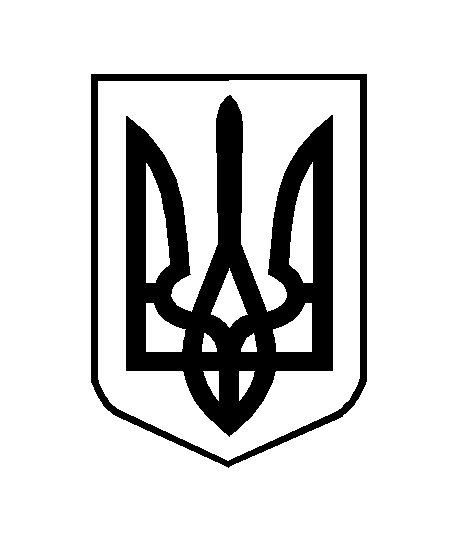 